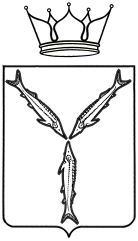 проектМИНИСТЕРСТВО ОБРАЗОВАНИЯ саратовской областиПРИКАЗ__________   №  ______                                                      	      г. Саратов		           О проведении  областного  конкурса«Лучший  ученический класс»	 В целях  повышения творческого потенциала обучающихся, их духовно-нравственного воспитания, интеллектуального и физического развития  молодого поколения  и во исполнение п.2.1 подпрограммы «Развитие системы общего и дополнительного образования» областной целевой программы «Развитие образования в Саратовской	области» на 2013-2015 годыПРИКАЗЫВАЮ: 1. Управлению общего образования министерства образования Саратовской области организовать в период  с декабря  2012 года по май       2013 года проведение областного конкурса «Лучший ученический класс».   2. Утвердить: 2.1. Положение об областном конкурсе «Лучший ученический класс»  (приложение). 3. Рекомендовать руководителям органов местного самоуправления, осуществляющим управление в сфере образования: 3.1. Обеспечить участие классных коллективов муниципальных  общеобразовательных учреждений  в областном конкурсе;         3.2.  Предоставить до 25 апреля 2013 года в управление общего образования министерства образования Саратовской области  итоговые протоколы районных конкурсных комиссий. 4.  Контроль за исполнением настоящего приказа возложить на заместителя министра образования Саратовской области – начальника управления общего образования.Министр                                                                                       М.А. ЕпифановаПриложение  к приказу министерства   образования Саратовской областиот ___________  № _________ПОЛОЖЕНИЕоб областном конкурсе «Лучший ученический класс»I. Общие положения.  Положение об областном конкурсе «Лучший ученический класс»     (далее – Положение, Конкурс) разработано с целью повышения                духовно-нравственного воспитания и  творческого потенциала обучающихся, интеллектуального и физического развития молодого поколения. Задачами  конкурса является:- определение оптимальных вариантов участия ученических коллективов в системе школьного самоуправления;- развитие инициативы и самостоятельности обучающихся на основе общественно-политической деятельности;- ознакомление школьников с возможностями и перспективами профессионального роста и самоопределения;- привлечение интереса обучающихся  к исследованиям истории школы, района, города, культурно-исторического наследия, традиций и обычаев населения;         -  приобщение школьников к созидательному труду.II. Участники Конкурса.В Конкурсе принимают участие все ученические коллективы 6-11 классов общеобразовательных учреждений области.III. Порядок и сроки проведения Конкурса.Конкурс проводится с декабря  2012 года по май 2013 года в 4 этапа:I этап: декабрь 2012 года (подача заявок  до 10 декабря  2012 года, начало составления пояснительной записки);II этап: январь-февраль 2012 года (проведение внутришкольных мероприятий, дополнение пояснительной записки);III этап:  март 2013 года (проведение районных мероприятий, участие в специальных акциях, межрайонных мероприятиях, дополнение к пояснительной записке);IV этап: апрель 2013 года (окончательное формирование пояснительной записки). Для подведения промежуточных и окончательных итогов Конкурса формируются районные конкурсные комиссии, которые осуществляют сбор материалов, выносят коллегиальное решение о распределении мест и по сумме промежуточных результатов определяют победителей Конкурса в целом.Районные конкурсные комиссии формируются из работников муниципальных органов управления образованием, опытных педагогов, преподавателей ВУЗов и средних профессиональных учебных заведений района, членов муниципальных управляющих советов, депутатов муниципальных законодательных органов, помощников депутатов Государственной Думы Российской Федерации и Саратовской областной Думы. В состав комиссий не должны входить заинтересованные лица: директора, педагоги и другие сотрудники школ (чьи школьные коллективы принимают участие в Конкурсе).  К компетенции конкурсных комиссий относится разработка частных методик, необходимых для проведения Конкурса, внесение необходимых дополнений, не противоречащих Положению, планирование мероприятий, проводимых в рамках Конкурса, а также объективная оценка представленных материалов. Внесение дополнений в Положение может осуществляться только по согласованию с организаторами Конкурса. Промежуточные результаты и итоги Конкурса должны быть опубликованы в местной печати и освещены в средствах массовой информации не позднее чем через 10 дней после подачи материалов в конкурсные комиссии. Результаты с баллами (в виде таблицы) рассылаются среди конкурсантов.Итоговые протоколы районных конкурсных комиссий направляются в министерство образования Саратовской области не позднее 25 апреля            2013 года.IV. Требования к содержанию и оформлению материалов.Заявка на участие в Конкурсе в виде списочного состава  обучающихся с указанием класса, школы подается в конкурсные комиссии (подписывается классным руководителем). По результатам каждого этапа в районную конкурсную комиссию представляется пояснительная записка. Пояснительная записка должна содержать информацию, характеризующую класс:- количественный состав;- показатели дисциплины и интеллектуального развития (посещаемость, успеваемость, качество знаний);- участие во внеклассной работе (посещение учреждений дополнительного образования, школьных кружков и секций);- участие в деятельности детских и молодежных объединений;- участие в общественной жизни школы, города, района (изучение истории родного края, традиций и обычаев населения);- участие в экологическом движении (формы и направления деятельности); - участие в мероприятиях военно-патриотического направления;- участие в мероприятиях, способствующих развитию физической культуры и спорта;- участие в конкурсах, предметных олимпиадах;-  участие в работе промышленных и сельскохозяйственных предприятий;-  основные формы организации ученического коллектива;-  система управленческой деятельности в коллективе.Пояснительные записки должны рассматриваться конкурсной комиссией в течение 10 дней.  Материалы, представленные на Конкурс, не рецензируются и не возвращаются. Все ученические коллективы, принявшие участие в Конкурсе, получают диплом участника Конкурса, выданный муниципальными органами управления образованием.V. Критерии оценки материалов.Оценка материалов проводится по следующим критериям:Основные направления и принципы формирования ученического коллектива. Характеристика его состава.Использование в воспитательной деятельности социальных и культурных условий образовательного учреждения, города, района, традиций и обычаев народов, населяющих территорию района.Характер отношений в ученическом коллективе (показатель физического и духовного здоровья, межличностные и внутри коллективные отношения).Творческий вклад ученического коллектива в развитие образовательного учреждения, села, города, района.VI. Подведение итогов Конкурса.Балльная система оценки школьных коллективов.1. Успеваемость: 96 – 100 % 		8 баллов;91 – 95 %		6 баллов;86 – 90 %		4 балла;81 – 85 %		2 балла;менее 80 % 	0 баллов.2. Качество знаний:86 – 100 % 		20 баллов;71 – 85 %		15 баллов;56 – 70 %		10 баллов;41 – 55 %		5 баллов;менее 40 % 	0 баллов.3. Посещаемость:96 – 100 % 		10 баллов;91 – 95 %		7 баллов;86 – 90 %		5 баллов;81 – 85 %		3 балла;менее 80 % 	0 баллов.4. Участие школьников во внеклассной работе (посещение учреждений дополнительного образования, школьных кружков и секций):Б = (Nк /Nоб)* 7*к1,где Б – количество баллов, Nк – количество школьников, участвующих во внеклассной работе, Nоб – общее количество учеников в классе.5. Участие школьников в деятельности детских и молодежных объединениях:Б = (Nм /Nоб)* 7,где Nм – количество школьников, участвующих в работе детских и молодежных объединений, Nоб – общее количество учеников в классе.6. Участие школьников в конкурсах и предметных олимпиадах:Б = (Nол /Nоб)* 10*к1,где Nол – количество школьников, принимавших участие в конкурсах и предметных олимпиадах, Nоб – общее количество учеников в классе, + на каждого участника: (занявшего в районных олимпиадах: 1 место – 3 балла, 2 место – 2 балла, 3 место – 1 балл.); (занявшего в городских олимпиадах: 1 место – 5 баллов, 2 место – 4 балла, 3 место – 3 балла.); (занявшего в областных олимпиадах: 1 место – 10 баллов, 2 место – 8 баллов, 3 место – 6 баллов.); (занявшего на Российских олимпиадах:  1 место – 30 баллов, 2 место – 28 баллов, 3 место – 26 баллов.7. Участие школьников в общественно полезных трудовых мероприятиях:Б = (Nпр /Nоб)* 7*к1,где Nпр – количество школьников, участвующих в трудовых мероприятиях, Nоб – общее количество учеников в классе.8. Участие школьников в спортивных мероприятиях:Б = (Nсп /Nоб)* 4,где Nсп – количество школьников, принимавших участие в спортивных мероприятиях, Nоб – общее количество учеников в классе, + на каждого участника: (занявшего в районных соревнованиях: 1 место – 3 балла, 2 место – 2 балла, 3 место – 1 балл.); (занявшего в городских соревнованиях: 1 место – 5 баллов, 2 место – 4 балла, 3 место – 3 балла.); (занявшего в областных соревнованиях: 1 место – 10 баллов, 2 место – 8 баллов, 3 место – 6 баллов.); (занявшего на российских соревнованиях: 1 место – 30 баллов, 2 место – 28 баллов, 3 место – 26 баллов.9. Проведение классных мероприятий с привлечением родителей – 3 балла/ мероприятие.10. Проведение внутришкольных мероприятий – 5 баллов/ мероприятие.11. Участие в районных мероприятиях – 15 баллов/ мероприятие.12. Участие школьников в специализированных акциях:Б = (Nак /Nоб)*10*к1,где Nак – количество школьников, принимавших участие в специализированных акциях и мероприятиях, Nоб – общее количество учеников в классе.Дополнение:*а) Баллы по показателям «Успеваемость», «Качество знаний», «Посещаемость», полученные в каждой четверти суммируются. *б) В пункте 3 «Посещаемость» - не учитываются пропуски по уважительной причине.*в)  Для классов, численностью менее 10 человек, вводится дополнительный коэффициент к1 = 1,1*г) Для районных центров, городские соревнования по статусу ниже районных, соответственно количество баллов ниже. *д) В спорных вопросах, при подведении итогов, комиссия вправе провести дополнительное соревнование между школьными коллективами, чьи интересы затронуты.*е) Каждое мероприятие, проводимое конкурсантами, должно подтверждаться документально и наглядными пособиями. *ж)  В конкурсе – три призовых места и восемь номинаций.  Участники Конкурса, занявшие I -  III место, награждаются дипломами и  призами. Победителю Конкурса присваивается звание «Лучший ученический класс». Также участники Конкурса, занявшие I место, награждаются поездкой в              г. Москву с посещением исторических мест столицы и Государственной Думы Российской Федерации. Участники Конкурса, не занявшие призовых мест, но проявившие себя в одной из номинаций:- класс, достигший наибольших успехов в учебе,- класс с высокой творческой активностью,- за любовь к родному краю,- за доброту и милосердие,- лучший экологический класс,- лучший спортивный класс,        - класс с высокой общественной активностью,        - класс, достигший наибольших трудовых успеховнаграждаются грамотами  и поощрительными призами.Расходы осуществляются за счет средств областного бюджета.Торжественное награждение победителей проводится с приглашением представителей всех участников конкурса «Лучший ученический класс».